課題七 全球城市你居住在「全球社區」嗎？觀察居所附近的食肆，看看有售賣哪些地區/國家的食物，將調查結果紀錄在下表，然後回校與其他同學分享。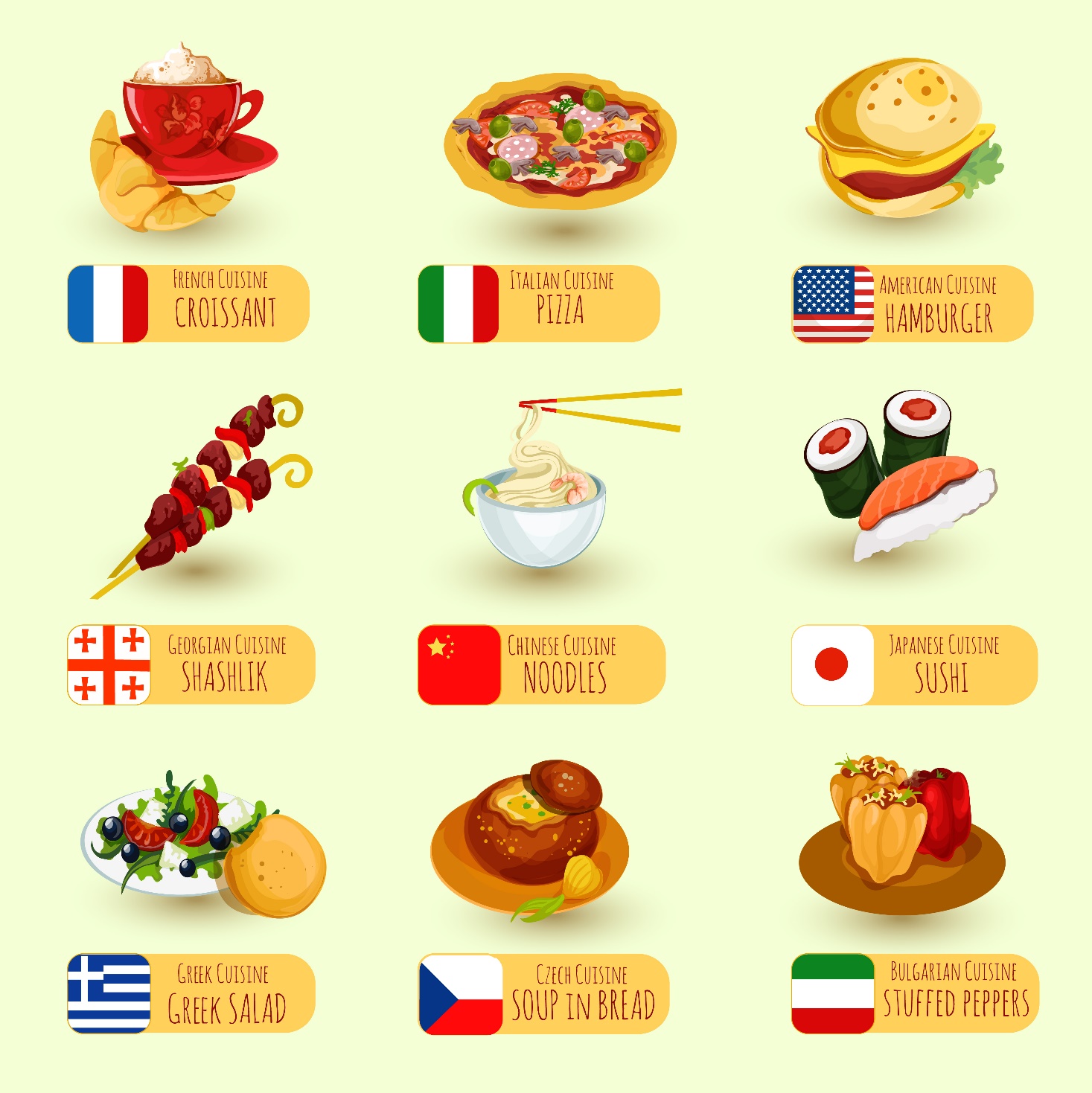 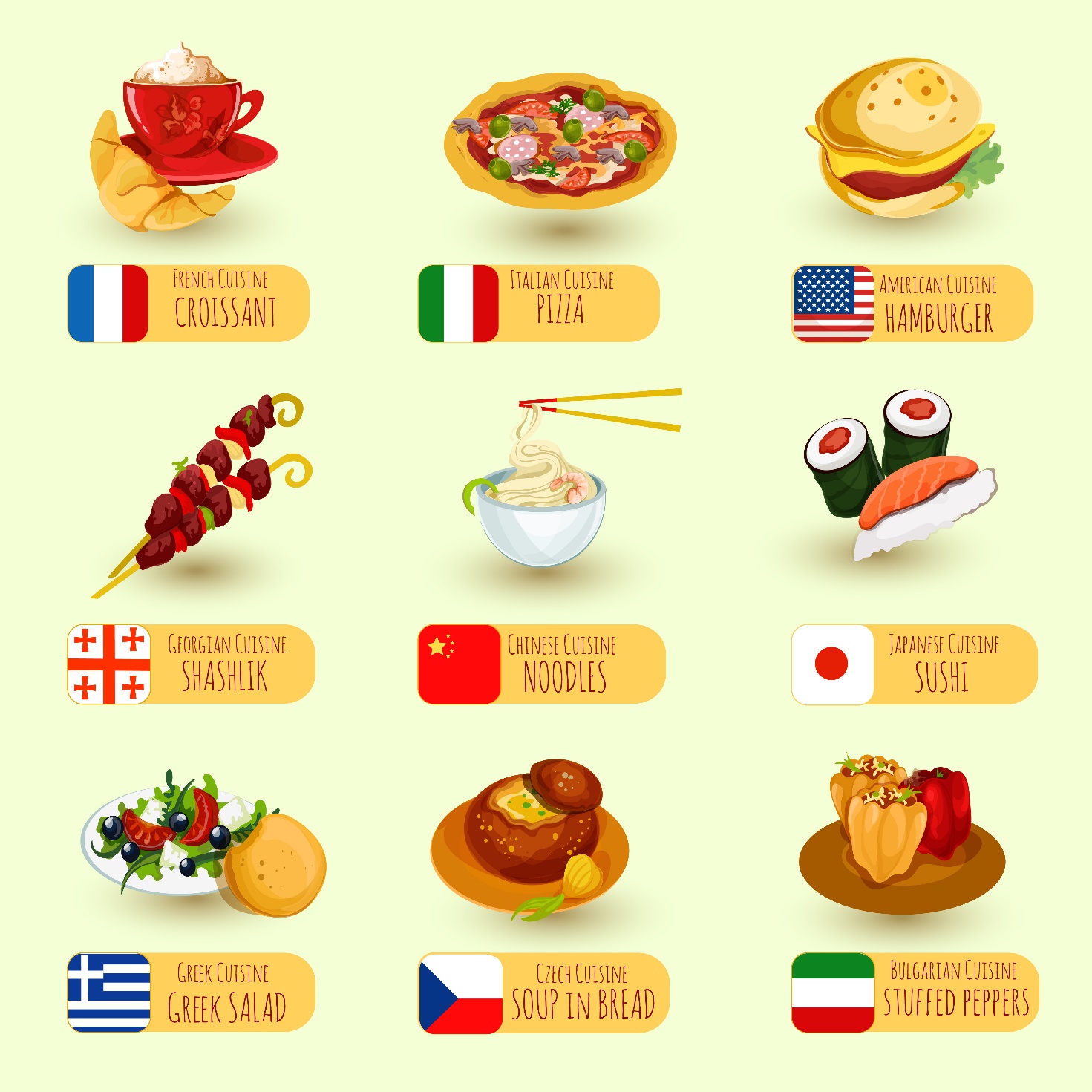 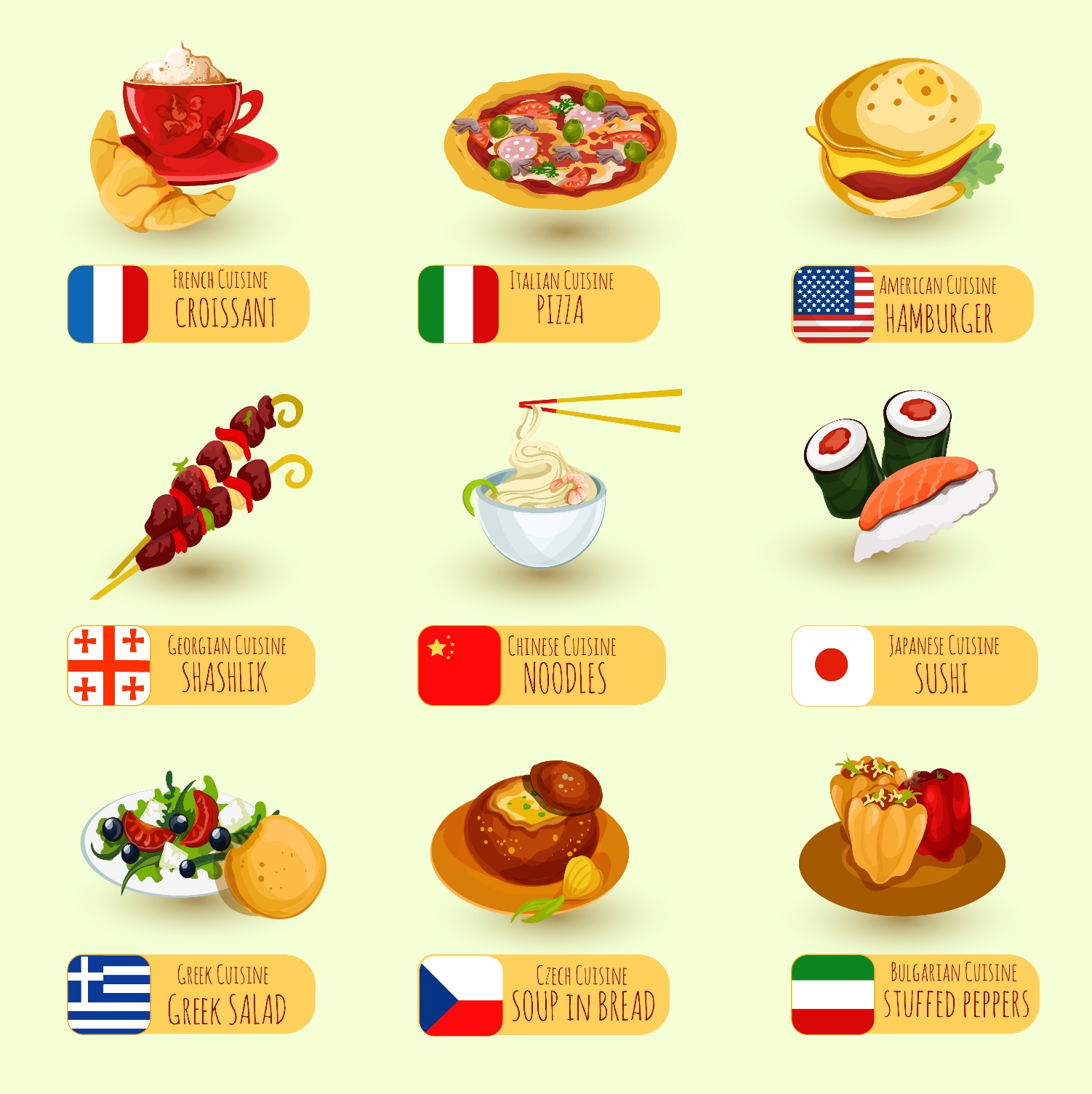 想一想，你認為你居住的社區可稱得上是「全球社區」嗎？為甚麼？食肆名稱售賣的食物食物來源地例：利記茶餐廳按實際情況作答。例如：太郎拉麪例：西多士、奶茶按實際情況作答。例如：拉麪、天婦羅炸物例：香港按實際情況作答。例如：日本按實際情況作答。例如：薄餅屋按實際情況作答。例如：意大利粉、薄餅按實際情況作答。例如：意大利按實際情況作答。例如：西川雲南米線按實際情況作答。例如：雲南米線、酸菜胡椒湯按實際情況作答。例如：雲南